ТЕРРИТОРИАЛЬНАЯ  ИЗБИРАТЕЛЬНАЯ  КОМИССИЯКРАСНОГВАРДЕЙСКОГО РАЙОНАПОСТАНОВЛЕНИЕс.КрасногвардейскоеО назначении члена участковой избирательной комиссии  избирательного участка, участка референдума  № 58 Красногвардейского районаРуководствуясь ст. 27 Федерального Закона «Об основных гарантиях избирательных прав и права на участие в референдуме граждан Российской Федерации», постановлением ЦИК России от 5 декабря 2012 года № 152/1137-6 «О порядке формирования резерва составов участковых комиссий и назначения нового члена участковой комиссии из резерва составов участковых комиссий» (в редакции постановления ЦИК России №108/903-7 от 01 ноября 2017 года), территориальная  избирательная  комиссия  Красногвардейского  района  п о с т а н о в л я е т:1. Назначить Овчинникова Александра Владимировича, 1964 года рождения, имеющего среднее (общее) образование, работающего водителем ООО "Красногвардейский молзавод", предложенного для назначения в состав собранием избирателей по месту жительства, членом участковой избирательной комиссии с правом решающего голоса избирательного участка № 58.2. Выдать Овчинникову Александру Владимировичу удостоверение установленного образца.3. Направить настоящее постановление в УИК № 58 для руководства.4. Опубликовать настоящее постановление в газете Красногвардейского района «Дружба».5. Постановление вступает в силу со дня его принятия.26 февраля 2020 года № 123/812-5 Председатель 
территориальной избирательной комиссииКрасногвардейского районаР.А. АсмановСекретарь 
территориальной избирательной комиссииКрасногвардейского районаН.И. Марценикова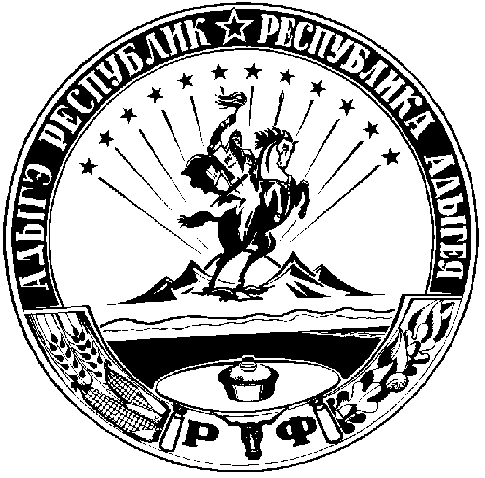 